避難マニュアル作成のポイント1 施設等管理者との打合せまず、イベントを実施する会場の防災責任者を確認してください。3ページ「２　防災体制表」の「施設側防災責任者」の欄に責任者の氏名を記入してください。例えば、県民文化ホールのような公共の施設であれば、会場側の防災責任者が必ず決まっています。防災責任者が不明な場合は、会場の利用申し込み先に問い合わせてください。防災責任者が確認できたら、必ず打合せを行います。防災責任者との打ち合わせの際には、2ページ「１　地震に関するリスクなどの把握」に書かれている各項目について確認し、それぞれ「確認結果」の欄に記入してください。また、4ページ「３　設備、機材等チェックリスト」の物品を確認してください。物品等が会場にあるか、どこにいくつ保管されているかを確認し、リストに記入してください。2 避難場所および避難経路の確認5ページ「４　避難場所・避難経路図」に、避難経路を図で記入してください。この避難経路図は、イベント開催時に関係者が確認できるようコピーを貼付するなどして、イベント開催場所から避難場所に迷わず辿り着けるようにしてください。避難場所は、会場内に設定されている場合と、会場外に決められている場合があります。また、イベント開催前に、イベント会場から避難場所まで実際に歩いて、所要時間を測ってください。避難経路の周辺状況を知るために、避難誘導に係る全ての方が避難経路を実際に歩くことが必要です。3 イベント主催者としての役割分担3ページ「２　防災体制表」に、役割分担を決めて記入してください。4 避難誘導に関する手順の作成６～７ページに記載されている、「５　地震発生時の行動マニュアル」の係ごとの避難誘導手順については、次のとおり進めてください。各係の行動内容を確認し、主催者として具体的に何をすべきかを確認してください。また、会場の状況に応じて追加・補足すべきことがあれば適宜記入してください。各係ごと、行動ごとの「時間の目安」の欄に、どのくらいの時間で行動出来るかを検討し、記入してください。特に避難場所への移動時間については、上記「2. 避難場所および避難経路の確認」を行ったうえで記入してください。１　地震に関するリスクなどの把握（１）会場におけるリスク（２）地震対策の準備状況２　防災体制表【記入のしかた】主催者のスタッフ（担当者）が少ない場合などは、一人の職員が複数の役割を担うこととなります。その場合にも、避難判断・誘導に不可欠な★印の役割は必ず決めておきます。事前に決めた体制が確保できない場合や、事前に決めた体制では十分な対応ができない場合には、「全体統括係」の指示により、役割分担を変更します。外国人対応係は、英語、中国語、韓国語を中心とした言語で対応できる担当者を複数名選出しておくことが望ましいです。また、あらかじめ多言語表記した避難経路図や指差し会話シートなどを用意しておくと、緊急事態において対応しやすくなります。３　設備、機材等チェックリスト【チェックリストの留意点】避難判断・誘導に不可欠な★印をつけた機能を有する設備・機材は必ず準備してください。利用する会場に上記のものがあるか確認し、保管場所および数量を記入します。会場が屋外の場合には、上記のものが全部あるとは限りません。会場やイベントに合わせて必要なものを準備してください。電源や作動状況、品質期限等も確認してください。４　避難場所 ・ 避難経路図【注意点】経路が遮断された場合に備えて、イベント想定参加人数に合わせた複数の避難経路を設定します（参加者数を考慮し、収容できる避難場所をあらかじめ市町村の担当者と協議してください）。避難場所と避難経路については、全ての係員が把握することが必要です。必ず確認してください。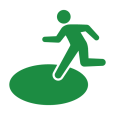 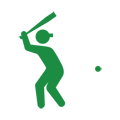 ５　地震発生時の行動マニュアル地震発生時 （地震による揺れが発生しているとき） ＊１～２分間参加者に対して、「慌てず、まず身の安全を確保する」 よう呼びかけてください。頭を保護し、丈夫な机の下など安全な場所に避難するよう促します。外国人にも分かるよう、可能な限り、英語など多言語による呼びかけを行います。最初の揺れが収まったとき地震の最初の揺れが収まったら、参加者に 「地震が発生した」 こと、「現在、地震・津波などに関する情報を収集しており、状況が分かり次第、情報提供を行う」 ことを速やかに呼びかけ、「今、何が起きているのか」 を説明します。館内外放送の使用については、施設管理者の指示に従ってください。館内外放送などの設備が停電等で使用できない場合は、メガホンやハンドマイクなど使用可能なものは全て活用して呼びかけを行ってください。呼びかけは、意識的にゆっくりと行うように心がけてください。○全体統括係○避難誘導係○救護係○外国人対応係日本語が分からない外国人がいる場合は、外国語を話せるスタッフが付き添い誘導します。外国語対応できるスタッフがいない場合は、参加者の中で外国語を話せる人を探し、誘導や援助を要請します。イベントツアーに同行している添乗員やガイドに協力してもらえる可能性もあります。多言語表記のある非常時の避難経路図や指差し会話シートなどを活用して避難を促します。イベント名称開催日時開催会場名主催者作成日確認項目確認項目確認結果左記確認項目が「×」の場合、具体的内容を記入確認項目確認項目○/×左記確認項目が「×」の場合、具体的内容を記入①使用する建物は新耐震基準に基づいている。②建物内で設備や機材などの倒壊、落下、揺れによる移動などが発生するおそれのある場所はない。③地震によって火災や爆発などが発生するおそれのある場所はない。④火災が発生した場合に、燃えやすいものが多い場所はない。⑤会場周辺で、液状化やがけ崩れ、地滑りなどのリスクが高い場所はない。⑥その他、施設等管理者から説明を受けたリスクや注意事項はない。確認項目確認項目確認結果左記確認項目が「×」の場合、具体的内容を記入確認項目確認項目○/×左記確認項目が「×」の場合、具体的内容を記入①非常用放送設備が用意されている。②会場内で非常口や避難経路が決まっている。③スプリンクラーや消火栓、消火器などの消火設備・機材がある。④その他、施設等管理者から説明を受けた事項はない。業務内容責任者/氏名担当者/氏名★全体統括係全体統括・・・・人員配置の変更・各係への指示など情報収集・・・・津波の規模・到達時間等の情報収集外部との連絡・・・・関係者・関係機関への連絡★避難誘導係避難の呼びかけ・・・・館内放送、声かけなど避難場所への誘導・・・・誘導、要配慮者への援助避難状況の確認・・・・逃げ遅れた方の確認など救護係負傷者の応急手当閉じ込められた方などの機械・器具による救助負傷者等の避難の援助など外国人対応係日本語が分からない外国人への避難の呼びかけ
避難誘導
逃げ遅れた方の確認など施設等防災責任者イベント会場の施設等防災責任者名を確認して記入する区分品　　目保管場所数量★情報緊急地震速報受信機防災無線 （放送内容が聞こえるか）携帯テレビ （予備の電池を忘れずに）携帯ラジオ （予備の電池を忘れずに）電話・エリアメール★避難ハンドマイク　・ メガホン ・ ホイッスル懐中電灯 （予備の電池を忘れずに）ヘルメット・防災ずきん履物類非常口のマスターキー設備館内放送設備非常灯援助車いす担架、ストレッチャー松葉づえ応急手当傷薬・消毒薬三角布ガーゼ ・ 脱脂綿 ・ 油紙包帯はさみ絆創膏救助バール・鉄パイプスコップ・つるはしハンマーのこぎりロープハシゴ軍手時間の目安行動備考地震発生直後情報収集避難実施の有無の判断⇒避難の必要性がない場合対応終了地震の揺れの程度によっては、情報収集よりも、避難を呼びかけることを優先する。分後各担当の状況確認必要に応じて役割分担の変更指示分後各担当へ避難開始を指示自身も避難場所へ移動開始各担当に対して避難開始を伝え、自身も避難する。分後避難場所への移動完了時間の目安行動備考地震発生直後参加者への呼びかけと状況確認避難方針確認　⇒避難の必要性がない場合対応終了参加者に落ち着いて行動するよう呼びかけるとともに、負傷者の有無を確認する。分後まで避難場所への誘導開始※一定時間、誘導を実施する人数が少ない場合は、自身が先頭に立って参加者を誘導する。※後方からの指示では戸惑って動けないため、必ずスタッフが先頭に立つ。誘導に複数人が確保できる場合は、階段や曲がり角などのポイントに人を配置する。介添が必要な方がいる場合は、可能な範囲で援助する。少人数の場合は、周りの人々に援助を依頼する。分後避難場所への移動完了時間の目安行　　動備　　考地震発生直後救護用の機械器具の持ち出し　　　　　分後避難方針の確認　　　　　分後避難場所へ移動開始負傷者等がいる場合は援助する。　　　　　分後避難場所への移動完了避難場所（避難の必要がない場合はその場）で負傷者の応急手当